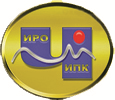 ГОСУДАРСТВЕННОЕ АВТОНОМНОЕ УЧРЕЖДЕНИЕ ДОПОЛНИТЕЛЬНОГО ПРОФЕССИОНАЛЬНОГО ОБРАЗОВАНИЯ      ЧУКОТСКОГО АВТОНОМНОГО ОКРУГА«ЧУКОТСКИЙ ИНСТИТУТ РАЗВИТИЯ ОБРАЗОВАНИЯ И ПОВЫШЕНИЯ КВАЛИФИКАЦИИ»«УТВЕРЖДАЮ»                                    Директор ГАУ ДПО ЧИРОиПК		Синкевич В.В.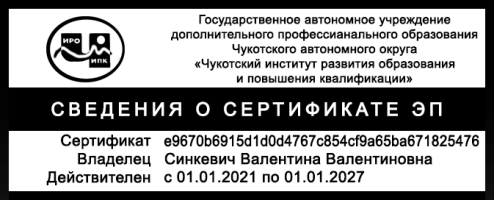 АНТИКОРРУПЦИОННЫЙ СТАНДАРТ ГОСУДАРСТВЕННОГО АВТОНОМНОГО УЧРЕЖДЕНИЯ ДОПОЛНИТЕЛЬНОГО ПРОФЕССИОНАЛЬНОГО ОБРАЗОВАНИЯ ЧУКОТСКОГО АВТОНОМНОГО ОКРУГА «ЧУКОТСКИЙ ИНСТИТУТ РАЗВИТИЯ ОБРАЗОВАНИЯ И ПОВЫШЕНИЯ КВАЛИФИКАЦИИ» Анадырь, 2023 г.1. Общие положения1.1. Антикоррупционный стандарт государственного автономного учреждения дополнительного профессионального образования Чукотского автономного округа «Чукотский институт развития образования и повышения квалификации» (далее - Антикоррупционный стандарт) содержит базовые положения, определяющие основные задачи, принципы и мероприятия, направленные на предупреждение коррупции и обеспечение добросовестной работы в государственном автономном учреждении дополнительного профессионального образования Чукотского автономного округа «Чукотский институт развития образования и повышения квалификации» (далее – ГАУ ДПО ЧИРОиПК). 1.2. Задачами внедрения Антикоррупционного стандарта является: - повышение открытости и прозрачности деятельности ГАУ ДПО ЧИРОиПК; - создание эффективного механизма профилактики коррупционных проявлений, минимизации рисков вовлечения ГАУ ДПО ЧИРОиПК и его работников в коррупционную деятельность; - формирование у работников ГАУ ДПО ЧИРОиПК негативного отношения к коррупционным проявлениям, а также навыков антикоррупционного поведения; - минимизация имущественного и репутационного ущерба ГАУ ДПО ЧИРОиПК путем предотвращения коррупционных действий. 2. Должностные лица ГАУ ДПО ЧИРОиПК, ответственные за внедрение Антикоррупционного стандарта2.1. Реализацию мер, направленных на внедрение Антикоррупционного стандарта в ГАУ ДПО ЧИРОиПК, осуществляет комиссия, ответственная за работу по профилактике коррупционных и иных правонарушений в учреждении, назначаемая приказом директора ГАУ ДПО ЧИРОиПК. 2.2. О фактах воспрепятствования деятельности по внедрению Антикоррупционного стандарта либо нарушения его положений незамедлительно информируется директор ГАУ ДПО ЧИРОиПК. 3. Принципы Антикоррупционного стандарта3.1. Антикоррупционный стандарт основывается на следующих принципах: - законность; - открытость и прозрачность деятельности; - добросовестная конкуренция; - приоритетное применение мер по предупреждению коррупции; - сотрудничество с институтами гражданского общества; - постоянный контроль и мониторинг. 4. Мероприятия, направленные на предупреждение коррупции4.1. Мероприятиями, направленными на предупреждение коррупции в ГАУ ДПО ЧИРОиПК, являются: 4.1.1. Предотвращение, выявление и урегулирование конфликта интересов, стороной которого являются работники ГАУ ДПО ЧИРОиПК. В целях предотвращения, выявления и урегулирования конфликта интересов директор ГАУ ДПО ЧИРОиПК утверждает перечень должностей, исполнение обязанностей по которым связано с коррупционными рисками (далее - перечень), подлежащий актуализации не реже одного раза в год (Приложение 2 к настоящему приказу). В перечень включаются должности директора учреждения, заместителей директора учреждения, главного бухгалтера, бухгалтера, юрисконсульта, осуществляющих исполнение обязанностей, связанных с коррупционными рисками. Лица, занимающие должности, включенные в перечень, ежегодно до 30 апреля года, следующего за отчетным, представляют декларацию конфликта интересов (далее - декларация) по форме согласно Приложению 1 к Антикоррупционным стандартам ГАУ ДПО ЧИРОиПК. Порядок рассмотрения декларации утверждается приказом директора ГАУ ДПО ЧИРОиПК. 4.2. Оценка коррупционных рисков ГАУ ДПО ЧИРОиПК. Учреждение не реже 1 раза в год осуществляет оценку коррупционных рисков в соответствии с методическими рекомендациями по проведению оценки коррупционных рисков, возникающих при реализации функций, разработанными Министерством труда и социального развития Российской Федерации, с учетом специфики деятельности учреждения. 4.3. Предупреждение коррупции при взаимодействии с контрагентами. 4.3.1. Поддержание деловых (хозяйственных) отношений с контрагентами, которые осуществляют свою деятельность на принципах законности, добросовестной конкуренции, заботятся о собственной репутации, реализуют собственные меры по предупреждению коррупции, участвуют в коллективных антикоррупционных инициативах. 4.3.2. Предварительная оценка деловой репутации контрагентов учреждения в целях снижения риска ее вовлечения в коррупционную деятельность. 4.4. Антикоррупционное просвещение работников. Администрация ГАУ ДПО ЧИРОиПК на постоянной основе обеспечивает информирование работников о требованиях законодательства о противодействии коррупции, а также обучение работников, ответственных за работу по профилактике коррупционных и иных правонарушений в учреждении, по образовательным программам в сфере противодействия коррупции. 4.5. Внутренний контроль и аудит. Осуществление на постоянной основе внутреннего контроля и аудита хозяйственных операций ГАУ ДПО ЧИРОиПК в соответствии с законодательством Российской Федерации. 4.6. Взаимодействие с контрольно-надзорными и правоохранительными органами в сфере противодействия коррупции. 4.6.1. Обо всех случаях совершения коррупционных правонарушений администрация  ГАУ ДПО ЧИРОиПК сообщает в правоохранительные органы и информирует Департамент образования и науки Чукотского автономного округа, осуществляющую функции и полномочия учредителя ГАУ ДПО ЧИРОиПК. 4.6.2. Учреждение воздерживается от применения санкций в отношении работников, сообщивших в контрольно-надзорные и правоохранительные органы о ставшей им известной в ходе выполнения трудовых функций информации о подготовке к совершению, совершении или совершенном коррупционном правонарушении или преступлении. 4.6.3. Директор ГАУ ДПО ЧИРОиПК и работники оказывают содействие правоохранительным органам в выявлении и расследовании фактов совершения коррупционных правонарушений, а также предпринимают необходимые меры по сохранению и передаче в правоохранительные органы документов и информации, содержащихся в них данных. 5. Антикоррупционные стандарты поведения работников ГАУ ДПО ЧИРОиПК5.1. Директор и работники ГАУ ДПО ЧИРОиПК должны неукоснительно соблюдать требования законодательства Российской Федерации, законодательства Чукотского автономного округа о противодействии коррупции, а также локальные нормативные акты учреждения, в том числе настоящий Антикоррупционный стандарт. 5.2. Работники ГАУ ДПО ЧИРОиПК: - исполняют трудовые функции добросовестно и на высоком профессиональном уровне; - исходят из того, что признание, соблюдение и защита прав и свобод человека и гражданина определяют основной смысл и содержание деятельности организации; - исключают действия, связанные с влиянием каких-либо личных, имущественных (финансовых) и иных интересов, препятствующих добросовестному исполнению трудовых функций; - соблюдают правила делового поведения и общения; - не используют должностное положение в личных целях. 5.3. Работники ГАУ ДПО ЧИРОиПК, включенные в перечень, принимают меры по предотвращению и урегулированию конфликта интересов. Урегулирование конфликта интересов в ГАУ ДПО ЧИРОиПК осуществляется в соответствии с Положением о предотвращении и урегулировании конфликта интересов, утверждённым приказом директора ГАУ ДПО ЧИРОиПК. 5.4. Работники ГАУ ДПО ЧИРОиПК уведомляют директора ГАУ ДПО ЧИРОиПК обо всех случаях обращения каких-либо лиц в целях склонения их к совершению коррупционных правонарушений по форме уведомления согласно приложению 2 к Антикоррупционному стандарту. 5.5. За нарушение требований законодательства Российской Федерации, законодательства Чукотского автономного округа, а также локальных нормативных актов ГАУ ДПО ЧИРОиПК директор и работники учреждения несут предусмотренную законодательством Российской Федерации ответственность. 6. Заключительные положения6.1. Настоящий Антикоррупционный стандарт вводится в действие со дня его утверждения директором  ГАУ ДПО ЧИРОиПК и действует до момента его отмены.6.2. Настоящий Антикоррупционный стандарт пересматривается в случае изменения законодательства РФ.6.3. Конкретизация отдельных положений Антикоррупционного стандарта может осуществляться путем разработки дополнений и приложений к настоящему Положению.6.4. Настоящий Антикоррупционный стандарт доводится до сведения работников ГАУ ДПО ЧИРОиПК и слушателей посредством размещения на официальном сайте учреждения: https://chao.chiroipk.ru .Приложение  1 Приложение 1к Антикоррупционному стандарту государственного автономного учреждения дополнительного профессионального образования Чукотского автономного округа «Чукотский институт развития образования и повышения квалификации»ДЕКЛАРАЦИЯконфликта интересовЯ,___________________________________________________________________________, (Ф.И.О.)ознакомлен с Антикоррупционными стандартами и требованиями указанных стандартов, а также с Положением о предотвращении и урегулировании конфликта интересов в государственном автономном учреждении дополнительного профессионального образования Чукотского автономного округа «Чукотский институт развития образования и повышения квалификации». Локально-нормативные акты мне понятны._____________________________ _____________________________________________                 (подпись работника)                           (Фамилия, инициалы представившего декларацию)Трудовая деятельность за последние 10 летНеобходимо внимательно ознакомиться с приведенными ниже вопросами и ответить «Да» или «Нет» на каждый из них: 1. Владеете ли Вы или Ваши родственники, супруг(а) акциями (долями, паями) в компании, находящейся в деловых отношениях с организацией либо осуществляющей деятельность в сфере, схожей со сферой деятельности организации?Ответ: ________________________________________________________________________2. Являетесь ли Вы или Ваши родственники, супруг(а) членами органов управления, работниками в компании, находящейся в деловых отношениях с организацией либо осуществляющей деятельность в сфере, схожей со сферой деятельности организации?Ответ: ________________________________________________________________________3. Замещаете ли Вы или Ваши родственники, супруг(а) должности в органах исполнительной власти Чукотского автономного округа и (или) органах местного самоуправления муниципальных образований Чукотского автономного округа (при положительном ответе указать орган и должность)?Ответ: ________________________________________________________________________4. Работают ли в организации Ваши родственники, супруг(а)? В том числе в непосредственном подчинении? (при положительном ответе указать степень родства, Ф.И.О., должность)?Ответ: ________________________________________________________________________5. Выполняется ли Вами иная оплачиваемая деятельность в сторонних организациях в сфере, схожей со сферой деятельности организации? Ответ: ________________________________________________________________________6. Участвовали ли Вы от лица организации в сделке, в которой Вы имели личную (финансовую) заинтересованность?Ответ: ________________________________________________________________________7. Если на какой-либо из вопросов Вы ответили «Да», то сообщали ли Вы об этом в письменной форме работодателю (работнику подразделения, ответственного за профилактику коррупционных и иных правонарушений, или должностному лицу, ответственному за профилактику коррупционных и иных правонарушений)?Ответ: ________________________________________________________________________8. Если декларация представлялась в предыдущем году, появились ли новые данные, отличные от представленных ранее?Ответ: ________________________________________________________________________При ответе «Да» на любой из указанных выше вопросов детально изложить подробную информацию для всестороннего рассмотрения и оценки обстоятельств.__________________________________________________________________________________________________________________________________________________________________________Настоящим подтверждаю, что указанные выше вопросы мне понятны, данные мною ответы и пояснительная информация являются исчерпывающими и достоверными.___________________________ _________________________________________                           (подпись работника)            (Фамилия, инициалы представившего декларацию)Декларацию принял________________________________________________________________                                                       (должность)_______________                               _______________________        (подпись)                                                        (Фамилия, инициалы)«____» __________ 20___ г.Решение по декларации:Должность:_____________________________________________________________________________________    _________________________        (подпись)                 (Фамилия, инициалы)«_____» ___________ 20___ г.Приложение  2 к Антикоррупционному стандарту государственного автономного учреждения дополнительного профессионального образования Чукотского автономного округа «Чукотский институт развития образования и повышения квалификации»ПЕРЕЧЕНЬ должностей, исполнение обязанностей по которым связано с коррупционными рисками  в государственном автономном учреждении дополнительного профессионального образования Чукотского автономного округа «Чукотский институт развития образования и повышения квалификации»Кому(указывается Ф.И.О. и должность   работодателя)От кого(Ф.И.О. лица, представившего декларацию)Должность(указывается Ф.И.О. и должность лица, представившего декларацию)Дата заполнения «__» __________ 20____г. ДатаДатаНаименование организацииДолжностьАдрес организацииначалоокончаниеНаименование организацииДолжностьАдрес организацииКонфликт интересов не был обнаруженЯ не рассматриваю как конфликт интересов ситуацию, которая, по мнению декларировавшего его работника, создает или может создать конфликт с интересами организацииРекомендуется изменить трудовые функции работника (указать, какие обязанности), в том числе путем перевода его на иную должностьРекомендуется временно отстранить работника от должности, которая приводит к возникновению конфликта интересов между его трудовыми функциями и личными интересамиРекомендуется рассмотреть вопрос об увольнении работника по инициативе работодателя за дисциплинарные проступки в соответствии с трудовым законодательством Российской ФедерацииРекомендуется передать декларацию работодателю для рассмотрения вопроса о принятии мер по урегулированию конфликтов интересов в связи с тем, что (указать причины)№ п/пНаименование должностиКоличествоединиц1Директор12Заместитель директора по вопросам оценки качества образования и аттестации13Заместитель директора по административно-хозяйственной деятельности14Главный бухгалтер15Бухгалтер16Заведующий центром непрерывного повышения профессионального мастерства17Юрисконсульт1